PREDMET: ŠPORT ZA SPROSTITEVRAZRED: 9. razredTEDEN: 18. 5. do 22. 5. 2020TEMA: gibalni izziviUVOD Drage učenke, učenci! Ker se niste odzvali na povabilo, da nama pošljete kakšne posnetke, fotografije ali kaj podobnega, vas še enkrat prosiva, da to storite čimprej. Res je, da se bomo že maja videli v šoli, ampak sedaj še ni povsem jasno, kako bo pouk sploh potekal. Lažje je torej, da to nalogo (gibalni izziv) naredite že sedaj in pridobite oceno, ki jo še potrebujete. Lepo se imejte in pošljite posnetek (opis).jure.jeromen@guest.arnes.sizlatka.gasparic@guest.arnes.siNAVODILA ZA DELOKer te ne želiva omejevati z nalogami, si jo lahko izmisliš po svoje. Mora pa biti gibalna :). Tukaj sta dva predloga in če ti je kakšna naloga všeč, jo lahko ponoviš.Tale naloga je za tiste s hitrimi nogami :).https://www.google.com/url?q=https://www.youtube.com/watch?v%3D5kdRS5lr3Sg%26fbclid%3DIwAR18oyC7PT_88P_U-tr7mbnmCMVe2BklFZgUys0Zo4kp99kuYigqirbsqhc&source=gmail&ust=1588337119816000&usg=AFQjCNHqfoPi8h8y6Sv4v8t6UGXsy0dq3gIn še predlog za tiste, ki vam je ljubši ples. Koreografija se začne na 2. minuti, posnela pa jo je učiteljica Tatjana Lakošeljac.https://www.facebook.com/groups/189430315845821/permalink/220905932698259/Pripravila: Zlatka Gasparič in Jure JeromenSamo za interno uporabo.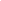 